Allegato Aper contributi a fondo perduto per spese di gestione, in attuazione del DPCM del 24 settembre 2020 di ripartizione, termini, modalità di accesso e rendicontazione dei contributi ai comuni delle aree interne, a valere sul Fondo di sostegno alle attività economiche, artigianali e commerciali per ciascuno degli anni dal 2020 al 2022 pubblicato sulla Gazzetta ufficiale n. 302 del 4 dicembre 2020Il sottoscritto1Firmatario della domandanatoLuogo e data di nascitaresidenteComune, via – Prov. - CAPcodice fiscaleCodice fiscale personalein qualità di dell’impresa2Legale rappresentanteNome di: Impresa (ove ricorre)con sede inComune, via – Prov. – CAP della sede legale/operativacodice fiscale / partita IVAPartita IVAPEC – tel. - emailLa PEC aziendale è obbligatoriaIscritta al Registro Imprese di		n. REA	il (ove ricorre)Albo Imprese ArtigianeCodice ATECO1Titolare, legale rappresentante o procuratore speciale (in quest’ultima ipotesi allegare procura o copia autenticata della stessa).2Indicare la ragione sociale.che l’importo concesso sia accreditato sul seguente conto corrente bancario o postale intestato all’impresa/lavoratore autonomo, individuato come conto corrente:Bancario/Postale	C/C 		n.	 	Intestato aIBANConsapevole delle sanzioni penali nel caso di dichiarazioni non veritiere e richiamate dall’art. 76 del DPR 445 del 28/12/2000,di aver preso integrale visione dell’Avviso pubblico per contributi a fondo perduto per spese di gestione, in attuazione del DPCM del 24.09.2020 - relativo ai commi 65-ter, 65-quater e 65-quinquies dell’articolo 1 della legge 27 dicembre 2017, n. 205, così come modificati dal comma 313 dell'articolo 1della legge 27 dicembre 2019, n. 160 e dall’articolo 243 del decreto-legge n. 34 del 19 maggio 2020;di rientrare nella tipologia di soggetti beneficiari di cui all’articolo 4 dell’Avviso in quanto:………………………………………………………..…………………………………………..di non essere impresa in difficoltà alla data del	;di non aver cessato l’attività alla data del	;che l’impresa non ha usufruito di benefici considerati illegali o incompatibili dalla Commissione Europea, ovvero di averli restituiti o bloccati in un conto particolare;che l’impresa non è in stato di liquidazione o di fallimento e non è soggetta a procedura di fallimento o di concordato preventivo.Fotocopia di un proprio documento di identità in corso di validità;Attestazione dei requisiti di ammissibilità (Allegato B).Data, timbro e firma del legale rappresentante(firma resa autentica allegando copia di documento di identità ai sensi dell’art. 38 DPR 445/2000)Il sottoscritto, ai sensi del D. Lgs. 196/2003 e del Regolamento (UE) 2016/679 "Regolamento Generale sulla Protezione dei dati”, manifesta il consenso a che il Comune di Condofuri proceda al trattamento, anche automatizzato, dei dati personali e sensibili, ivi inclusa la loro eventuale comunicazione/diffusione ai soggetti indicati nella predetta informativa, limitatamente ai fini ivi richiamati.Data, timbro e firma del legale rappresentante(firma resa autentica allegando copia di documento di identità ai sensi dell’art. 38 DPR 445/2000)PAESECINABICABNUMERO DI CONTO CORRENTE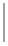 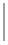 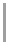 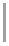 Ai sensi dell’art. 38 del D.P.R. n. 445/2000, si allega copia di documento di identità in corso di validitàAi sensi dell’art. 38 del D.P.R. n. 445/2000, si allega copia di documento di identità in corso di validitàtipotipon.Tipo di documento di identità valido – Es. Carta di Identitàrilasciato daNumero del documento di identità indicatoilEnte che ha rilasciato il documento di identità indicatoLuogo e DataData di rilascio del documento di identità indicato